“PROYECTO DÍA DE ANDALUCÍA”Para celebrar el día de Andalucía preparé una pequeña tarea de ABP para que todos los alumnos y alumnas del colegio aprendieran los signos de nuestra comunidad autónoma y de las provincias que la conforman. Comencé visitando cada aula y exponiéndole al alumnado la importancia de la lengua de signos para las personas que no pueden oír, adaptando el discurso a las distintas edades. Tras sensibilizarlos un poco ante las dificultades con las que se encuentran estas personas en su día a día, comencé a interrogarlos: ¿Sabéis decir algo en lengua de signos? ¿Cómo pensáis que puede ser el signo de Andalucía? Este es el signo de Jaén ¿por qué creéis que se hace así? Rápidamente, quisieron participar y preguntarme signos. Me fue muy fácil atraerlos a la actividad, gracias a que la lengua de signos es muy visual y tiene gran riqueza expresiva, lo cual encendió su curiosidad. A partir de aquí, fueron aprendiendo los signos de Andalucía, de sus provincias, el porqué de cada signo: Jaén: por el Santo RostrroCádiz: por los leones de su escudoHuelva: por la hGranada: por la frutaAlmería: porque trabajaban en el esparto, lo que les dañaba los ojos y les apodaron “los legañosos”. Sevilla: por la guitarra. Córdoba: por el sombrero cordobés.Málaga: por las malagueñas. 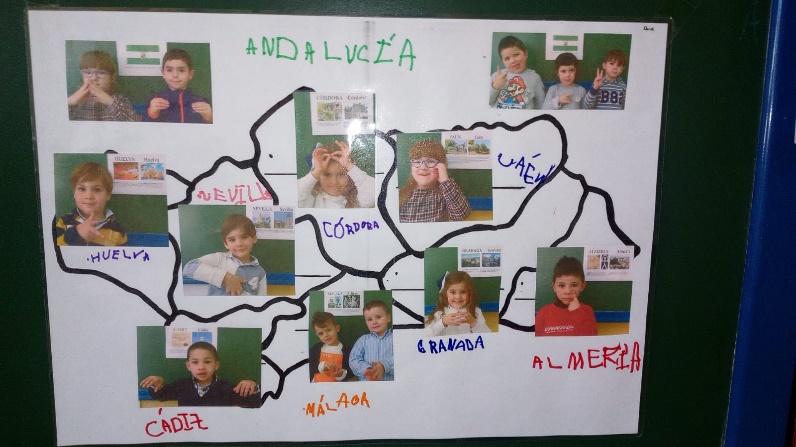 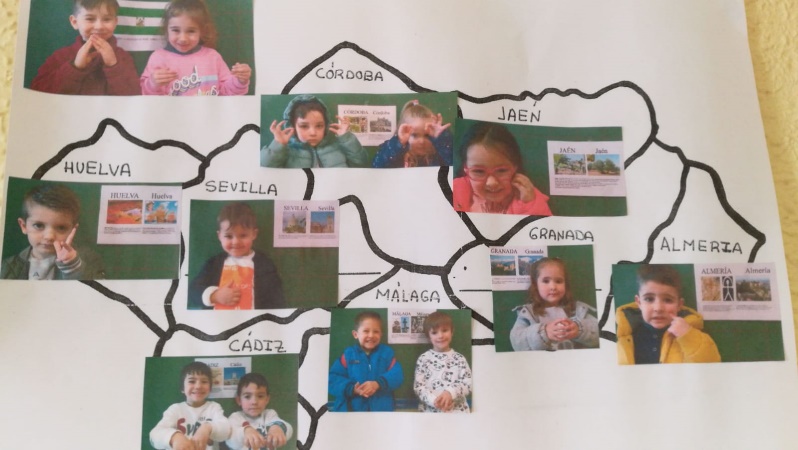 